รายงานผลการสำรวจความพึงพอใจในการให้บริการ  ประจำปี 2563ด้วยองค์การบริหารส่วนตำบลห้วยปริก ได้จัดทำสถิติความพึงพอใจในการให้บริการ สำหรับ ผู้มาใช้บริการชำระภาษีต่างๆ การให้บริการด้านสวัสดิการผู้สูงอายุ  และการให้บริการสวัสดิการเด็กขององค์การบริหารส่วนตำบลห้วยปริก ประจำปี 2563 เพื่อเป็นข้อมูลสำหรับผู้บริหารนำไปใช้ประโยชน์ใน
เชิงนโยบายด้านการให้บริการตามอำนาจหน้าที่หรือภารกิจของหน่วยงาน เพื่อให้การปฏิบัติงานเป็นไป
อย่างโปร่งใส เหมาะสมกับการบริหารราชการและมีประสิทธิภาพ โดยการสำรวจความพึงพอใจของผู้มา
รับบริการ จำนวน 71 ราย ตั้งแต่เดือนตุลาคม พ.ศ. 2562 - เดือนกันยายน พ.ศ. 2563 ปรากฏว่าผู้รับบริการมีความพึงพอใจในการให้บริการขององค์การบริหารส่วนตำบลห้วยปริก ดังนี้ ด้านกระบวนการ และขั้นตอนการให้บริการขั้นตอนการให้บริการแต่ละขั้นตอนมีความสะดวก รวดเร็วดีมาก			ร้อยละ 60.52ดี			ร้อยละ 28.17	พอใช้			ร้อยละ 11.27ควรปรับปรุง		ร้อยละ 0ขั้นตอนการให้บริการมีความถูกต้อง ชัดเจนดีมาก			ร้อยละ 73.24ดี			ร้อยละ 23.94	พอใช้			ร้อยละ 2.82ควรปรับปรุง		ร้อยละ 0มีความเสมอภาคในการให้บริการ เช่น การให้บริการตามลำดับคิวดีมาก			ร้อยละ 78.87ดี			ร้อยละ 18.31พอใช้			ร้อยละ 2.82ควรปรับปรุง		ร้อยละ 0ด้านเจ้าหน้าที่ผู้ให้บริการเจ้าหน้าที่ผู้ให้บริการพูดจาความสุภาพเรียบร้อยดีมาก			ร้อยละ 71.83ดี			ร้อยละ 25.35	พอใช้			ร้อยละ 2.82ควรปรับปรุง		ร้อยละ 0เจ้าหน้าที่ผู้ให้บริการมีความกระตือรือร้นในการให้บริการ			ดีมาก			ร้อยละ 69.01ดี			ร้อยละ 28.17	พอใช้			ร้อยละ 2.82ควรปรับปรุง		ร้อยละ 0การให้คำแนะนำของเจ้าหน้าที่ดีมาก			ร้อยละ 73.24ดี			ร้อยละ 23.94	พอใช้			ร้อยละ 2.82ควรปรับปรุง		ร้อยละ 0เจ้าหน้าที่ผู้ให้บริการมีความเอาใจใส่ในการให้บริการดีมาก			ร้อยละ 76.06ดี			ร้อยละ 21.13	พอใช้			ร้อยละ 2.82ควรปรับปรุง		ร้อยละ 0เจ้าหน้าที่ผู้ให้บริการมีความเต็มใจในการให้ข้อมูล และตอบข้อซักถามดีมาก			ร้อยละ 67.61ดี			ร้อยละ 29.58พอใช้			ร้อยละ 2.82ควรปรับปรุง		ร้อยละ 0เจ้าหน้าที่ผู้ให้บริการมีความซื่อสัตย์ สุจริตดีมาก			ร้อยละ 83.10ดี			ร้อยละ 14.08พอใช้			ร้อยละ 2.82ควรปรับปรุง		ร้อยละ 0ด้านสถานที่และสิ่งอำนวยความสะดวกความพร้อมของวัสดุอุปกรณ์ เอกสารแนะนำความรู้ดีมาก			ร้อยละ 63.38ดี			ร้อยละ 32.39	พอใช้			ร้อยละ 4.23ควรปรับปรุง		ร้อยละ 0 ความสะอาดและเป็นระเบียบเรียบร้อยของสถานที่ดีมาก			ร้อยละ 66.20ดี			ร้อยละ 29.58	พอใช้			ร้อยละ 4.23ควรปรับปรุง		ร้อยละ 0ความเหมาะสมของสถานที่ให้บริการดีมาก			ร้อยละ 64.79ดี			ร้อยละ 30.99	พอใช้			ร้อยละ 4.23ควรปรับปรุง		ร้อยละ 0จึงเรียนมาเพื่อโปรดทราบ				     (ลงชื่อ)   อัจฉรา  ปรีชา                                        		    (นางอัจฉรา  ปรีชา)				ตำแหน่ง นักจัดการงานทั่วไปชำนาญการความเห็นหัวหน้าสำนักปลัดองค์การบริหารส่วนตำบล		เพื่อโปรดทราบ						                                                         อริศรา  ทวีทรัพย์				              (นางอริศรา  ทวีทรัพย์)				 หัวหน้าสำนักปลัดองค์การบริหารส่วนตำบลความเห็นปลัดองค์การบริหารส่วนตำบล		เพื่อโปรดทราบ						                                               ชาตรี  ชูขันธ์  				   (นายชาตรี  ชูขันธ์)		                 ปลัดองค์การบริหารส่วนตำบลคำสั่ง/ความเห็นนายกองค์การบริหารส่วนตำบลห้วยปริก  		   ทราบและแจ้งประชาสัมพันธ์ทางเว็บไซด์ให้ทราบโดยทั่วกัน								              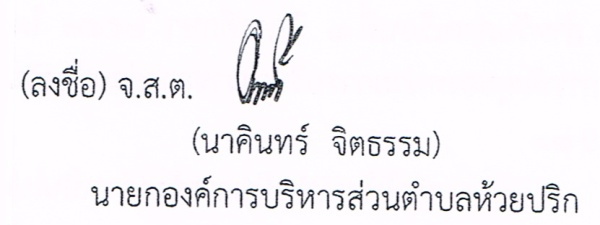 